Сумська міська радаVIІ СКЛИКАННЯ         СЕСІЯРІШЕННЯвід                      2020 року №           -МРм. СумиРозглянувши звернення громадянина, надані документи, відповідно до статей 12, 40, 73, 79-1, 112, 118, 121, 122 Земельного кодексу України, статті 50 Закону України «Про землеустрій», статей 1, 2, 11 Закону України «Про трубопровідний транспорт», частини третьої статті 15 Закону України «Про доступ до публічної інформації», пункту 15.5 Правил користування системами централізованого комунального водопостачання та водовідведення в населених пунктах України, затверджених наказом Міністерства з питань житлово-комунального господарства України від 27.06.2008 № 190 (із змінами, внесеними згідно з наказами № 131 від 27.03.2012 та № 541 від 24.10.2012), пункту 17.1.2 Державних будівельних норм України ДБН В.2.5.-75:2013 «Каналізація. Зовнішні мережі та споруди. Основні  положення проектування», затверджених наказом Міністерства регіонального розвитку, будівництва та житлово-комунального господарства України від 08.04.2013 № 134 (із змінами, внесеними згідно з наказом № 410 від 28.08.2013), враховуючи протокол засідання постійної комісії з питань архітектури, містобудування, регулювання земельних відносин, природокористування та екології Сумської міської ради від 23.07.2020 № 200, керуючись пунктом 34 частини першої статті 26 Закону України «Про місцеве самоврядування в Україні», Сумська міська рада ВИРІШИЛА:Відмовити Голубу Віталію Олеговичу в наданні дозволу на розроблення проекту землеустрою щодо відведення земельної ділянки у власність за адресою: м. Суми, вул. Гулака-Артемовського, неподалік від буд. № 33, орієнтовною площею 0,1000 га для будівництва і обслуговування житлового будинку, господарських будівель і споруд у зв’язку з невідповідністю місця розташування об'єкта вимогам законів, прийнятих відповідно до них нормативно-правових актів та містобудівної документації, а саме:проходженням через земельну ділянку численних транзитних інженерних мереж, які мають відповідну охоронну зону, що унеможливлює здійснення будь-якої забудови на земельній ділянці: двох каналізаційних колекторів d=1000 мм, а також системи водопровідних каналів, що забезпечують зниження рівня підтоплення грунтовими водами, навколо яких має зберігатися вільна територія, необхідна для обслуговування (проїзду службового транспорту з метою підтримання їх належного технічного стану, розчистки тощо);необхідністю використання цієї зазначеної земельної ділянки для формування земельного насипу з метою забезпечення дотримання нормативних уклонів при прокладанні дорожнього полотна запроектованої магістральної вулиці зі спорудженням мостового переходу через р. Сумку, що передбачено чинною містобудівною документацією.Сумський міський голова                                                                    О.М. ЛисенкоВиконавець: Клименко Ю.М.Ініціатор розгляду питання –– постійна комісія з питань архітектури, містобудування, регулювання земельних відносин, природокористування та екології Сумської міської ради Проект рішення підготовлено Департаментом забезпечення ресурсних платежів Сумської міської радиДоповідач – Департамент забезпечення ресурсних платежів Сумської міської ради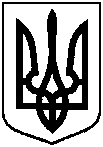 Проєктоприлюднено «__»_________2020 р.Про відмову Голубу Віталію Олеговичу в наданні дозволу на розроблення проекту землеустрою щодо відведення земельної ділянки                  за адресою: м. Суми, вул. Гулака-Артемовського, неподалік від                          буд. № 33